Маяк Ирина ВладимировнаУчитель математикиМБОУ Красноармейская СОШИнформационная карта наставника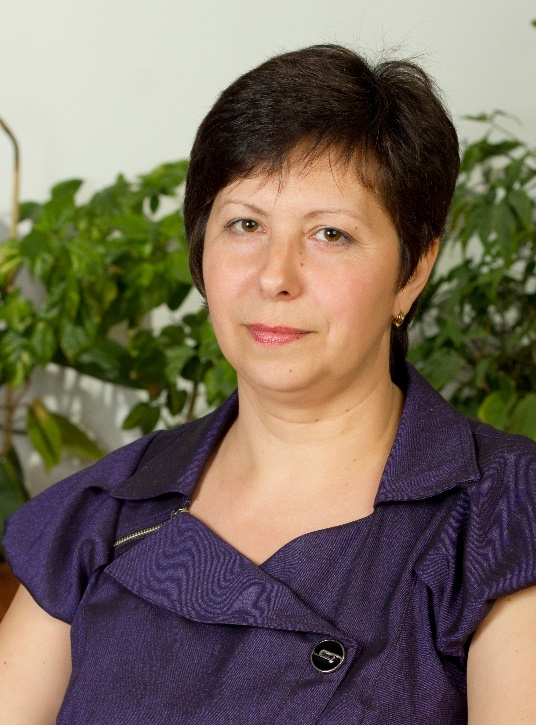 1.Общие сведения1.Общие сведенияДата рождения08.07.19662.Работа2.РаботаОбщий трудовой и педагогический стаж34Занимаемая должностьУчитель математикиПочетные звания и наградыНе имею3.Образование3.ОбразованиеНазвание и год окончания учреждения профессионального образованияТГПИ, физико-математический факультет,1988Специальность, квалификация по дипломуУчитель математикиДополнительное профессиональное образование«Организация внеурочной деятельности в общеобразовательной организации в соответствии с требованиями ФГОС» 4.Контакты4.КонтактыРабочий адрес с индексом347500, Ростовская область, Орловский район, п. Красноармейский, ул. Кирова, 37Рабочий телефон8(86375) 21-5-40Электронная почтаmayackira@mail.ruАдрес личного сайта в интернетеhttps://infourok.ru/user/mayak-irina-vladimirovna5.Сведения о документе, устанавливающий статус «наставник»5.Сведения о документе, устанавливающий статус «наставник»Документ, устанавливающий статус «наставник»Приказ от 29.08.2022 № 280.1 «О назначении наставников и формировании наставнических пар»6.Профессиональные ценности в статусе  «наставник»6.Профессиональные ценности в статусе  «наставник»Миссия наставникаКуратор-наставникЦель моей деятельностиСоздание благоприятных условий для личностного и профессионального развития, выявления и совершенствования способностей и талантов, стимулирования инициативы и творчества обучающихся.Задачи:-формирование и развитие профессиональных компетенций у обучающихся-формирование и развитие общих компетенций у обучающихся; -профилактика правонарушений и социализация в обществе обучающихся из «группы риска». РезультатСоздание благоприятных условий для личностного и профессионального развития, выявления и совершенствования способностей и талантов, стимулирования инициативы и творчества обучающихся.